Руководствуясь Федеральным законом от 31.07.2020г. № 259-ФЗ «О цифровых финансовых активах, цифровой валюте и о внесении изменений в отдельные законодательные акты Российской Федерации», Уставом Чичканского сельского поселения Комсомольского района Чувашской Республики, администрация Чичканского сельского поселения                         п о с т а н о в л я е т :1. Пункт 2 Порядка размещения сведений о доходах, расходах, об имуществе и обязательствах имущественного характера муниципальных служащих Чичканского сельского поселения Комсомольского района Чувашской Республики и членов их семей на официальном сайте органа местного самоуправления Чичканского сельского поселения Комсомольского района Чувашской Республики и предоставления этих сведений средствам массовой информации для опубликования, утвержденного постановлением администрации Чичканского сельского поселения от 12.10.2012 №52 (с изменениями от 02.10.2013г. №75), дополнить подпунктом «г» следующего содержания:«г) сведения об источниках получения средств, за счет которых совершены сделки по приобретению земельного участка, иного объекта недвижимого имущества, транспортного средства, ценных бумаг, долей участия, паев в уставных (складочных) капиталах организаций, цифровых финансовых активов, цифровой валюты, если общая сумма таких сделок превышает общий доход муниципального служащего и его супруги (супруга) за три последних года, предшествующих отчетному периоду.».2. Настоящее постановление вступает в силу с 1 января 2021 года.Глава Чичканского                                                                                                сельского поселения                                                                        Лукиянов Ю.Г.ЧĂВАШ  РЕСПУБЛИКИКОМСОМОЛЬСКИ РАЙОНĔЧЕЧКЕН ЯЛПОСЕЛЕНИЙĔНАДМИНИСТРАЦИЙĔЙЫШĂНУ16.11.2020 № 51Аслă Чурачăк ялě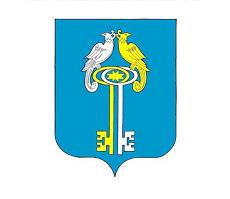 ЧУВАШСКАЯ РЕСПУБЛИКАКОМСОМОЛЬСКИЙ РАЙОНАДМИНИСТРАЦИЯЧИЧКАНСКОГО СЕЛЬСКОГО ПОСЕЛЕНИЯПОСТАНОВЛЕНИЕ16.11.2020  № 51Село ЧурачикиО внесении изменений в постановление администрации Чичканского сельского поселения от 12.10.2012  №52 «Об утверждении Порядка размещения                       сведений о доходах, расходах, об имуществе и обязательствах имущественного характера муниципальных служащих Чичканского сельского поселения Комсомольского района Чувашской Республики и членов их семей на официальном сайте администрации Чичканского сельского поселения Комсомольского района Чувашской Республики и предоставления этих сведений средствам массовой информации для опубликования»